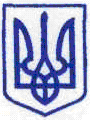 КИЇВСЬКА МІСЬКА РАДАIІ СЕСІЯ ІX СКЛИКАННЯРІШЕННЯ____________№_______________Про затвердження змін до Порядку організації та проведення недержавних масових заходів релігійного, культурно-просвітницького, спортивного, видовищного та іншого характеру в місті КиєвіВідповідно до пункту 15 статті 22 Закону України «Про столицю України – місто-герой Київ», з метою впорядкування діяльності, пов'язаної з організацією та проведенням недержавних масових заходів релігійного, культурно-просвітницького, спортивного, видовищного та іншого характеру в місті Києві Київська міська радаВИРІШИЛА:1. Затвердити зміни до Порядку організації та проведення недержавних масових заходів релігійного, культурно-просвітницького, спортивного, видовищного та іншого характеру в місті Києві, затвердженого рішенням Київської міської ради від 19 грудня 2019 року № 470/8043, що додаються.2. Офіційно оприлюднити це рішення в порядку, встановленому законодавством України.3. Рішення набирає чинності з дня його офіційного оприлюднення.4. Контроль за виконанням цього рішення покласти на виконавчий орган Київської міської ради (Київську міську державну адміністрацію).Київський міський голова                                                             Віталій КЛИЧКОЗАТВЕРДЖЕНОРішення Київської міської радиЗмінидо Порядку організації та проведення недержавних масових заходів релігійного, культурно-просвітницького, спортивного, видовищного та іншого характеру в місті Києві, затвердженого рішенням Київської міської ради          від 19 грудня 2019 року № 470/8043У пункті 2.1:абзац перший викласти в такій редакції:«2.1. Масові заходи проводяться з дотриманням норм законодавства України, місцевих нормативних актів, в тому числі, Державних санітарних норм та правил утримання територій населених місць, затверджених наказом Міністерства охорони здоров'я України від 17 березня 2011 року № 145, Правил благоустрою міста Києва, затверджених рішенням Київської міської ради від      25 грудня 2008 року № 1051/1051, (далі – Правила благоустрою міста Києва) та рішення Київської міської ради від 23 червня 2022 року № 4749/4790 «Про заходи щодо заборони реалізації (продажу, торгівлі) та проведення видовищ, заходів із використанням феєрверків, салютів і піротехнічних засобів (виробів) на території міста Києва», зокрема:»;абзац п’ятий викласти в такій редакції:«забороняється на території міста Києва на період дії воєнного стану на території України та протягом 30 календарних днів після його припинення чи скасування проведення феєрверків, салютів, інших заходів із використанням вибухових речовин і піротехнічних засобів (виробів).».У абзаці другому пункту 4.1 слова «апаратом виконавчого органу Київської міської ради (Київської міської державної адміністрації)» замінити словами «Департаментом молоді та спорту виконавчого органу Київської міської ради (Київської міської державної адміністрації)».У абзаці першому пункту 4.2 слова «апарату виконавчого органу Київської міської ради (Київської міської державної адміністрації)» замінити словами «Департаменту молоді та спорту виконавчого органу Київської міської ради (Київської міської державної адміністрації)».Абзац четвертий пункту 7.1 викласти в такій редакції:«дотримуватись вимог Правил благоустрою міста Києва та рішень Київської міської ради від 23 грудня 2010 року № 413/5225 «Про деякі питання з упорядкування в м. Києві роздрібної торгівлі алкогольними, слабоалкогольними напоями, вином столовим, пивом (крім безалкогольного) та тютюновими виробами», від 23 червня 2022 року № 4749/4790 «Про заходи щодо заборони реалізації (продажу, торгівлі) та проведення видовищ, заходів із використанням феєрверків, салютів і піротехнічних засобів (виробів) на території міста Києва» під час підготовки та проведення масового заходу;».У додатку слова «Апарат виконавчого органу Київської міської ради (Київської міської державної адміністрації)» замінити словами «Департамент молоді та спорту виконавчого органу Київської міської ради (Київської міської державної адміністрації)».Київський міський голова                                                             Віталій КЛИЧКОПодання:Київський міський голова					Віталій КЛИЧКОПогодження:Постійна комісія Київської міської ради з питань підприємництва, промисловості та міського благоустроюГолова								Владислав ТРУБІЦИНСекретар								Ярослав ФЕДОРЕНКО	Постійна комісія Київської міської ради з питань регуляторної політики Голова 								Ігор КИРИЛЕНКО Секретар								Ігор ШПАК			Постійна комісія Київської міської ради з питань культури, туризму та суспільнихкомунікаційГолова 								Вікторія МУХА Секретар							Володимир АНДРУСИШИН Постійна комісія Київської міської ради з питань освіти і науки, сім'ї, молоді та спорту Голова 								Вадим ВАСИЛЬЧУК Секретар								Олександр СУПРУНВ.о. начальника управління правовогозабезпечення діяльності Київської міської ради 					Валентина ПОЛОЖИШНИКПояснювальна запискадо проєкту рішення Київської міської ради «Про затвердження змін до Порядку організації та проведення недержавних масових заходів релігійного, культурно-просвітницького, спортивного, видовищного та іншого характеру в місті Києві»Опис проблем, для вирішення яких підготовлено проєкт рішення Київради, обґрунтування відповідності та достатності передбачених у проєкті рішення Київради механізмів і способів вирішення існуючих проблем, а також актуальності цих проблем для територіальної громади міста КиєваПорядок організації та проведення недержавних масових заходів релігійного, культурно-просвітницького, спортивного, видовищного та іншого характеру в місті Києві, затверджений рішенням Київської міської ради від           19 грудня 2019 року № 470/8043, визначає процедуру організації та проведення в місті Києві недержавних масових заходів релігійного, культурно-просвітницького, спортивного, видовищного та іншого характеру, зокрема вимоги до їх проведення.Враховуючи Указ Президента України від 24 лютого 2022 року № 64/2022 «Про введення воєнного стану в Україні», затвердженого Законом України «Про затвердження Указу Президента України «Про введення воєнного стану в Україні» від 24 лютого 2022 року № 2102-IX, та рішення Київської міської ради від 23 червня 2022 року № 4749/4790 «Про заходи щодо заборони реалізації (продажу, торгівлі) та проведення видовищ, заходів з використанням феєрверків, салютів і піротехнічних засобів (виробів) на території міста Києва», потребують актуалізації і норми Порядку організації та проведення недержавних масових заходів релігійного, культурно-просвітницького, спортивного, видовищного та іншого характеру в місті Києві.Також з урахуванням норм законів України «Про місцеве самоврядування в Україні», «Про столицю України – місто-герой Київ», «Про місцеві державні адміністрації», «Про культуру», «Про фізичну культуру і спорт» функцій уповноваженого органу, визначені Порядком організації та проведення недержавних масових заходів релігійного, культурно-просвітницького, спортивного, видовищного та іншого характеру в місті Києві, делеговані Департаменту молоді та спорту виконавчого органу Київської міської ради (Київської міської державної адміністрації).Правове обґрунтування необхідності прийняття рішення Київради (із посиланням на конкретні положення нормативно-правових актів, на підставі й на виконання яких підготовлено проєкт рішення Київради)Проєкт рішення Київської міської ради розроблений відповідно до  Конституції України, законів України «Про місцеве самоврядування в Україні», «Про столицю України – місто-герой Київ», «Про культуру», «Про фізичну культуру і спорт», «Про забезпечення санітарного та епідемічного благополуччя населення», Указу Президента України від 24 лютого 2022 року № 64/2022 «Про введення воєнного стану в Україні», затвердженого Законом України «Про затвердження Указу Президента України «Про введення воєнного стану в Україні» від 24 лютого 2022 року № 2102-IX, та рішення Київської міської ради від 23 червня 2022 року № 4749/4790 «Про заходи щодо заборони реалізації (продажу, торгівлі) та проведення видовищ, заходів з використанням феєрверків, салютів і піротехнічних засобів (виробів) на території міста Києва».Опис цілей і завдань, основних положень проєкту рішення Київради, а також очікуваних соціально-економічних, правових та інших наслідків для територіальної громади міста Києва від прийняття запропонованого проєкту рішення КиїврадиПриведення норм Порядку організації та проведення недержавних масових заходів релігійного, культурно-просвітницького, спортивного, видовищного та іншого характеру в місті Києві, затверджений рішенням Київської міської ради від 19 грудня 2019 року № 470/8043, у відповідність до законодавства.Прізвище або назву суб'єкта подання, прізвище, посаду, контактні дані доповідача проєкту рішення Київради на пленарному засіданні та особи, відповідальної за супроводження проєкту рішення КиїврадиСуб'єкт подання – Київський міський голова Кличко В. В.Доповідач на пленарному засіданні – керівник апарату виконавчого органу Київської міської ради (Київської міської державної адміністрації) – Загуменний Дмитро Миколайович, контактний телефон 202-74-76.Київський міський голова					Віталій КЛИЧКОПорівняльна таблиця до проєкту рішення Київської міської ради «Про затвердження змін до Порядку організації та проведення недержавних масових заходів релігійного, культурно-просвітницького, спортивного, видовищного та іншого характеру в місті Києві»Київський міський голова					Віталій КЛИЧКОДіюча редакція Запропоновані зміни2.1. Масові заходи проводяться з дотриманням норм законодавства, місцевих нормативних актів, в тому числі, Державних санітарних норм та правил утримання територій населених місць, затверджених наказом Міністерства охорони здоров'я України від 17.03.2011 N 145, Правил благоустрою міста Києва, затверджених рішенням Київської міської ради від 25 грудня 2008 року N 1051/1051 (далі - Правила благоустрою міста Києва) та рішення Київської міської ради від 04 вересня 2014 року N 55/55 "Про заборону проведення заходів та видовищ з використанням піротехнічних виробів на території міста Києва", зокрема:***забороняється на території міста Києва на час проведення в Україні заходів із забезпечення національної безпеки і оборони, відсічі і стримування збройної агресії Російської Федерації у Донецькій та Луганській областях, визначених окремими рішенями Верховного Головнокомандувача Збройних Сил України, проведення феєрверків, салютів та інших розважальних заходів і видовищ з використанням піротехнічних виробів та інших засобів піротехніки.2.1. Масові заходи проводяться з дотриманням норм законодавства України, місцевих нормативних актів, в тому числі, Державних санітарних норм та правил утримання територій населених місць, затверджених наказом Міністерства охорони здоров'я України від 17 березня 2011 року № 145, Правил благоустрою міста Києва, затверджених рішенням Київської міської ради від      25 грудня 2008 року № 1051/1051, (далі – Правила благоустрою міста Києва) та рішення Київської міської ради від 23 червня 2022 року № 4749/4790 «Про заходи щодо заборони реалізації (продажу, торгівлі) та проведення видовищ, заходів із використанням феєрверків, салютів і піротехнічних засобів (виробів) на території міста Києва», зокрема:***забороняється на території міста Києва на період дії воєнного стану на території України та протягом 30 календарних днів після його припинення чи скасування проведення феєрверків, салютів, інших заходів із використанням вибухових речовин і піротехнічних засобів (виробів).***Календарний план на наступний рік формується до 25 грудня поточного року апаратом виконавчого органу Київської міської ради (Київської міської державної адміністрації) за пропозиціями структурних підрозділів виконавчого органу Київської міської ради (Київської міської державної адміністрації), районних в місті Києві державних адміністрацій, підприємств, установ, організацій, поданими до 01 грудня поточного року.******Календарний план на наступний рік формується до 25 грудня поточного року Департаментом молоді та спорту виконавчого органу Київської міської ради (Київської міської державної адміністрації) за пропозиціями структурних підрозділів виконавчого органу Київської міської ради (Київської міської державної адміністрації), районних в місті Києві державних адміністрацій, підприємств, установ, організацій, поданими до 01 грудня поточного року.***4.2. Заявка на проведення масового заходу в місті Києві подається організатором масового заходу до апарату виконавчого органу Київської міської ради (Київської міської державної адміністрації) (далі - уповноважений орган) не пізніше ніж за 45 робочих днів до запланованої дати проведення масового заходу у разі необхідності розробки та видання розпорядження про проведення масового заходу.***4.2. Заявка на проведення масового заходу в місті Києві подається організатором масового заходу до Департаменту молоді та спорту виконавчого органу Київської міської ради (Київської міської державної адміністрації) (далі - уповноважений орган) не пізніше ніж за 45 робочих днів до запланованої дати проведення масового заходу у разі необхідності розробки та видання розпорядження про проведення масового заходу.******дотримуватись вимог Правил благоустрою міста Києва, затверджених рішенням Київської міської ради від 25 грудня 2008 року N 1051/1051, рішення Київської міської ради від 23 грудня 2010 року N 413/5225 "Про деякі питання з упорядкування в м. Києві роздрібної торгівлі алкогольними, слабоалкогольними напоями, вином столовим, пивом (крім безалкогольного) та тютюновими виробами", рішення Київської міської ради від 04 вересня 2014 року N 55/55 "Про заборону проведення заходів та видовищ з використанням піротехнічних виробів на території міста Києва" під час підготовки та проведення масового заходу;******дотримуватись вимог Правил благоустрою міста Києва та рішень Київської міської ради від 23 грудня 2010 року № 413/5225 «Про деякі питання з упорядкування в м. Києві роздрібної торгівлі алкогольними, слабоалкогольними напоями, вином столовим, пивом (крім безалкогольного) та тютюновими виробами», від 23 червня 2022 року № 4749/4790 «Про заходи щодо заборони реалізації (продажу, торгівлі) та проведення видовищ, заходів із використанням феєрверків, салютів і піротехнічних засобів (виробів) на території міста Києва» під час підготовки та проведення масового заходу;***Додатокдо Порядку організації та проведення недержавних масових заходів релігійного, культурно-просвітницького, спортивного, видовищного та іншого характеру в місті КиєвіАпарат виконавчого органу Київської міської ради (Київської міської державної адміністрації)***Додатокдо Порядку організації та проведення недержавних масових заходів релігійного, культурно-просвітницького, спортивного, видовищного та іншого характеру в місті КиєвіДепартамент молоді та спорту виконавчого органу Київської міської ради (Київської міської державної адміністрації)***